TWISP FALL ART WALK 2022 - Participation FormSat, Sept 24, 3-7pmDowntown Twisp to TwispWorks Please reserve your spot by 9/9/22. Note that each booth area is roughly 10 x 10 feet to accommodate tents/tables. Sunset is planned for 6:54pm that night. Please plan to bring headlamps & flashlights for visibility during clean up and packing up.Name: 	________________________________ Business Name: ______________________________________Email: _________________________________________________ Phone: _____________________________Website: ____________________________ Social Media (List IG, FB pages): __________________________________________________________________________________________Full Mailing Address: Address: ____________________Town: _____________________Zip: ___________Business Address (if applicable/different) ________________________________________________________Artistic Genre/Category (general): ______________________________________________________________What equipment will you bring for your booth? (i.e. One 10x10 ft tent, 2 tables…etc.) __________________________________________________________________________________________Brief Description of Work / Product: ______________________________________________________________________________________________________________________________________________________________Special RequestsDo you have any special requests or pertinent information we need to know about your booth. Details (use back of form if you need extra room) __________________________________________________________________________________________Is there anything else you’d like us to know? __________________________________________________________________________________________________Email This Form (and any Questions) to us at Methow Arts: Amanda Jackson Mott, info@methowartsalliance.org or amanda@methowartsalliance.orgIf you’d like to print and mail or hand deliver this form, please send by 9/9/22, earlier is preferred to:Mail this to us: Methow Arts, Fall Art Walk, PO Box 723, Twisp, WA 98856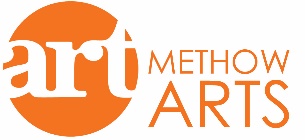 Bring it by Methow Arts, Wed-Sat, 10am-3pm: 204 E. 2nd Street, Twisp, WA 98856Call us: 509-997-4004